Publicado en  el 28/01/2014 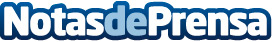 IBM impulsa su compromiso con la innovación y los emprendedores IBM (NYSE:IBM) celebrará la “Semana del Emprendedor” (IBM Global Entrepeneur Week) entre los próximos 3 y 7 de febrero con una serie de actividades relacionadas con la emprendeduría. El objetivo es continuar impulsando el compromiso de IBM con la innovación y con el fomento de la actividad emprendedora en todo el mundo.Datos de contacto:IBMNota de prensa publicada en: https://www.notasdeprensa.es/ibm-impulsa-su-compromiso-con-la-innovacion-y_1 Categorias: Emprendedores E-Commerce http://www.notasdeprensa.es